29 марта 2019 года в 14.00 состоялись городские соревнования ВФСК «Готов к труду и обороне» (ГТО) в рамках единого дня ГТО для возрастных групп, которые соответствуют ступеням с I по V. Всего приняло участие в сдачи норм (тестов) ВФСК ГТО 32 человека, в том числе:- I ступень – 4 человека- II ступень – 10 человек- IV ступень – 9 человек- V ступень – 9 человекБыли  представлены следующие виды  испытаний:- подтягивание из виса на высокой перекладине- сгибание, разгибание рук в упоре лежа (девочки)- наклон вперед из положения стоя с прямыми ногами на гимнастической скамье- прыжок в длину с места- поднимание туловища из положения лежа на спине- рывок гири 16 кг- метание теннисного мяча в цель, дистанция 6 м.Ждем всех желающих участников  на следующие сдачи норм (тестов) ВФСК ГТО в соответствии с планом принятия нормативов (тестов) ВФСК ГТО отделом ВФСК ГТО МАУ ДО ДЮСШ КГО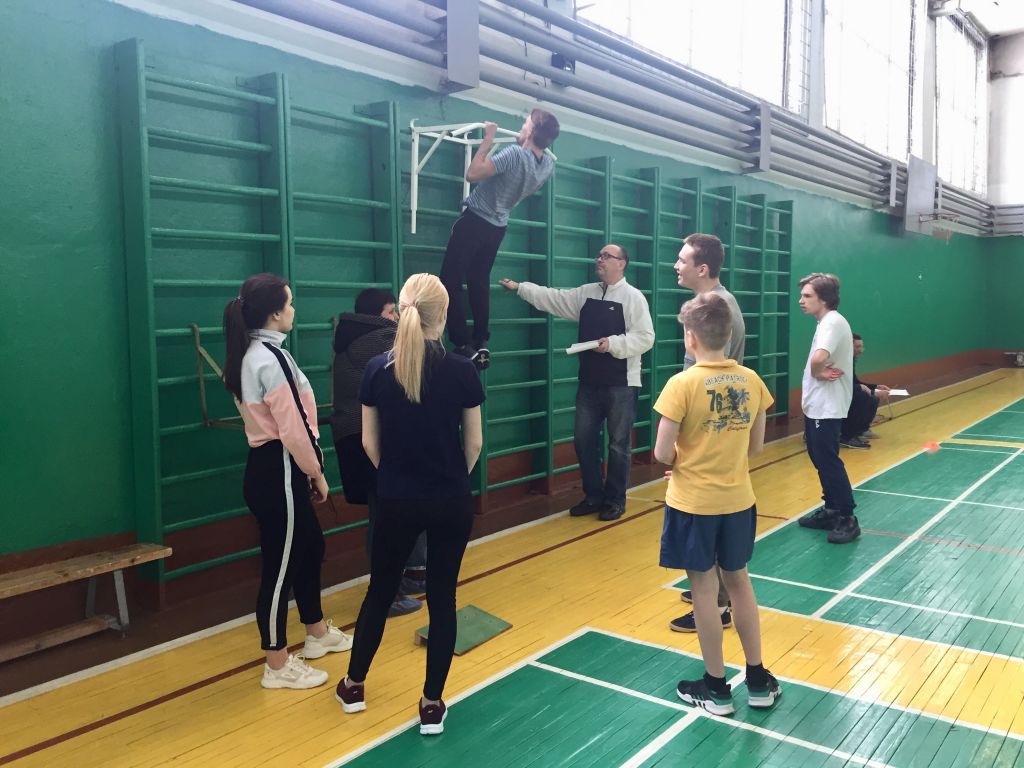 